Active Together - Internal Control System 2024Policy Review / Governance CycleDate Agenda Items Schedule of Policy/Governance Areas to be reviewed/trackedLead OfficerComments 24.01.24Business, Oversight & Audit CommitteeFinance, Risk & Governance
- Finance Period 9D&I Policy StatementStaff Survey Safeguarding PoliciesNoel Haines16.02.24Board MeetingBusiness, Oversight & Audit Committee report re: Finance, Risk & GovernanceFinance Period 102024-26 Business PlanClimate ActionRevised UK Code of Governance amendmentsDIAP Safeguarding PoliciesNoel Haines1.05.24Business, Oversight & Audit CommitteeFinance, Risk & Governance
Finance Period 12 – year endDraft 24/25 budgetAnnual Performance Report People Plan progress reportReserves PolicyNoel Haines17.05.24Board MeetingBusiness, Oversight & Audit Committee report re: Finance, Risk & GovernanceAnnual Performance ReportPeople Plan24/25 annual budget approval2024-26 Business Plan Annual Governance StatementNoel HainesJohn Byrne17.09.24Board MeetingStrategic Framework ProgressAnnual Report John Byrne9.10.24Business, Oversight & Audit CommitteeFinance, Risk & Governance
- Finance Period 56 monthly Board Performance ReportMember Declaration / Equality Monitoring completedBoard/Team Equality Action progress statement to be uploaded to websitePartner surveyNoel Haines1.11.23Board MeetingBusiness, Oversight & Audit Committee report re: Finance, Risk, Governance, PerformanceBoard Skills AuditNoel HainesPolicy/Governance areaCycleNext ReviewAnnual ReportAnnualJuly 2024Board Effectiveness ReviewEvery 4 yearsApril 2025Business Continuity PlanAnnualMay 2025Diversity & Inclusion Plan – DIAP / Progress StatementAnnualMay 2025Financial Reserves PolicyAnnual May 2024Governance StatementAnnualMay 2024Member Declaration of InterestAnnualOctober 2024Member Equality Monitoring FormAnnualOctober 2024Partner SurveyAnnualNovember 2024People Development PlanAnnualMay 2024Risk Register3 times per annumJanuary, April and OctoberSafeguarding PoliciesEvery 3 yearsJanuary 2024Skills AnalysisEvery 2 yearsOctober 2024Sponsorship PolicyEvery 3 yearsOctober 2025Staff SurveyAnnualJanuary 2024Succession PlanEvery 2 yearsMay 2025Terms of Reference (Board)Every 4 years (Deep Dive)January 2025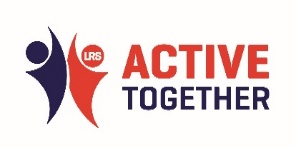 Document History & Version Control PrinciplesDocument History & Version Control PrinciplesVersion 6: Last Amendment:  01/24Approved By: John ByrneDate:  January 2024Contact Officer:  Noel HainesNext Review: January 2025